     למועצה האזורית הגליל התחתון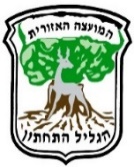                         דרוש/ה   עובד/ת סוציאלי/ת  מרחבי (50% משרה)                                                      מכרז כ"א פנימי/פומבי מס' 23/2021תיאור התפקיד איתור בעיות וצרכים של הפרט והקהילה ושיפור מצבן באמצעות תוכניות אישיות, קבוצתיות וקהילתיות.טיפול בלקוחות במטרה לשפר תפקודם האישי, משפחתי, חברתי ע"י יעוץ טיפול ישיר ועקיף והפנייה למוסדות ושירותים רלוונטיים, בהתאם למדיניות משרד העבודה והרווחה והמחלקה לשירותים חברתיים.יזום  ואחריות לשמירת קשר עם הלקוחות ועריכת ביקורים להמשכיות הטיפול.הפעלה הדרכה והנחיית עובדי סמך מקצועיים ומתנדבים.ניהול רישום ומעקב אחר תוכניות טיפוליות ומדווח לממונים עליו בכתה ובע"פ.השתתפות בדיונים וועדות וישיבות עבודה ע"פ הצורך בהתאם להנחיות הממונים וחוקי עבודה.דירוג ודרגהעו"ס דרגה י' - ח'דרישות סף השכלה – תואר אקדמאי  ותעודת רישום בפנקס העובדים הסוציאליים.רצוי ניסיון בתחומי  העיסוק במחלקה לשירותים חברתיים.מאפייני עשיה ייחודיים  מתן שרות דיסקרטי וליווי מקרים בכל שעות היממה לפי הצורך.יכולת עבודה  עצמאית ובצוות בסביבה רבת ממשקים.יחסי אנוש מעולים.ניידות (רכב).כפיפות  למנהלת המחלקה לשירותים חברתיים.מנהלהמועד פרסום:  26.5.2021. הגשת מועמדויות עד : 10.6.2021 שעה 08.00 בבוקר.מסמכי חובה: יש לצרף קורות חיים, תעודות השכלה, המלצות  וטופס "פרטי מועמד" (באתר המועצה לשונית "דרושים" www.glt.org.il), ולהעבירם למנהלת משאבי אנוש        orlysh@glt.org.il.  הערות:  המכרז מופנה לנשים וגברים כאחד.             רק פניות מתאימות העונות על תנאי המכרז ובצירוף כלל הטפסים – יענו.                                                                                                             ניצן פלג                                                                                                          ראש המועצה